South Coast Beef 2020 Calendar				 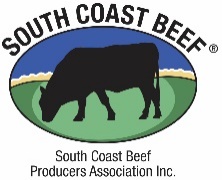 MonthDateActivityJanuary14Spectacular Committee MeetingJanuary28Spectacular Committee MeetingFebruary3South Coast Beef Management CommitteeFebruary11Spectacular Committee MeetingFebruary25Spectacular Committee MeetingFebruary28South Coast Beef Membership fees dueFebruary29Introduction to Pasture Principles SeminarPresenter Basil DoonanMarch1Introduction to Pasture Principles SeminarPresenter Basil DoonanMarch10Spectacular Committee MeetingMarch24Spectacular Committee MeetingMarch27Entries close for School Steer SpectacularMarch28Target 969 Discussion Group – Beef Herd FertilityApril7Spectacular Committee MeetingApril14Spectacular Committee MeetingApril18Pasture Principles Farm WalksCoaching by Basil DoonanApril19Pasture Principles Farm WalksCoaching by Basil DoonanApril21Spectacular Committee MeetingApril28Spectacular Committee MeetingMay4South Coast Beef School Steer Spectacular at 
Nowra ShowgroundTuesday 5th
DAY 1 – Workshop sessions
	Selecting productive cattle
	Beef qualityWednesday 6th	DAY 2 – Competition Day
	Led Steer Championship
	Cattle Judging Championship
	Parader ChampionshipMay5South Coast Beef School Steer Spectacular at 
Nowra ShowgroundTuesday 5th
DAY 1 – Workshop sessions
	Selecting productive cattle
	Beef qualityWednesday 6th	DAY 2 – Competition Day
	Led Steer Championship
	Cattle Judging Championship
	Parader ChampionshipMay6South Coast Beef School Steer Spectacular at 
Nowra ShowgroundTuesday 5th
DAY 1 – Workshop sessions
	Selecting productive cattle
	Beef qualityWednesday 6th	DAY 2 – Competition Day
	Led Steer Championship
	Cattle Judging Championship
	Parader ChampionshipMay7South Coast Beef School Steer Spectacular at 
Nowra ShowgroundTuesday 5th
DAY 1 – Workshop sessions
	Selecting productive cattle
	Beef qualityWednesday 6th	DAY 2 – Competition Day
	Led Steer Championship
	Cattle Judging Championship
	Parader ChampionshipMay8South Coast Beef School Steer Spectacular at 
Nowra ShowgroundTuesday 5th
DAY 1 – Workshop sessions
	Selecting productive cattle
	Beef qualityWednesday 6th	DAY 2 – Competition Day
	Led Steer Championship
	Cattle Judging Championship
	Parader ChampionshipMay9South Coast Beef School Steer Spectacular 
Carcass Competition May9South Coast Beef School Steer Spectacular DinnerMay25South Coast Beef Management CommitteeMay30Target 969 Discussion Group – Beef Herd FertilityJune20Pasture Principles Farm Walks
Coaching by Basil DoonanJune21Pasture Principles Farm Walks
Coaching by Basil DoonanJuly18Target 969 Discussion Group – Beef Herd FertilityAugust3South Coast Beef Management CommitteeAugust7SCBPA Annual General MeetingAugust29Pasture Principles Farm Walks
Coaching by Basil DoonanAugust30Pasture Principles Farm Walks
Coaching by Basil DoonanSeptember11South Coast Food & Wine FestivalBerry ShowgroundSeptember12South Coast Food & Wine FestivalBerry ShowgroundOctober3Pasture Principles Farm Walks
Coaching by Basil DoonanOctober4Pasture Principles Farm Walks
Coaching by Basil DoonanNovember2South Coast Beef Management CommitteeDecember5Pasture Principles Farm Walks
Coaching by Basil DoonanDecember6Pasture Principles Farm Walks
Coaching by Basil Doonan